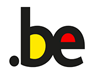 Mathieu MICHELStaatssecretaris voor Digitalisering, belast met Administratieve Vereenvoudiging, Privacy en met de Regie der Gebouwen, toegevoegd aan de eerste ministerAntwoord op de schriftelijke parlementaire vraag nr. 586, gesteld op 20 november 2023 door Frank Troosters, Volksvertegenwoordiger, gericht aan Mijnheer Mathieu MICHEL, Staatssecretaris voor Digitalisering, belast met Administratieve Vereenvoudiging, Privacy en met de Regie der Gebouwen, toegevoegd aan de eerste minister.Ten gevolge van een administratief probleem  en met enige vertraging vindt u de elementen van het antwoord die door de Regie der Gebouwen werden meegedeeld.
1) Het totale budget voor de kunstintegratie bedroeg inderdaad 500.000 euro, maar dit bedrag werd verdeeld over verschillende initiatieven om enerzijds op diverse plekken en anderzijds verschillende vormen van kunst te kunnen implementeren. Eén van de initiatieven was een wedstrijd georganiseerd in samenwerking met de Koninklijke Academie voor Schone Kunsten (KASK) in Dendermonde. Een jury bestaande uit leden van de Regie der Gebouwen, de FOD Justitie en het consortium koos drie kunstwerken uit die in de gevangenis werden geplaatst. 2) De volgende bedragen werden uitgetrokken voor de projecten:Het restbedrag zal gebruikt worden voor initiatieven en workshops met gedetineerden.3) Er werd geopteerd voor een samenwerking met de plaatselijke academie om toch een zekere lokale betrokkenheid te creëren. Dit was eveneens het achterliggend idee voor de aankoop van het paardenhoofd.4) Alle penitentiaire inrichtingen die gebouwd worden via een DBFM(O)-formule beschikken over een budget voor kunstintegratie. De exacte wijze waarop de kunstintegratie uitgewerkt wordt, verschilt van project tot project.Volgende budgetten zijn beschikbaar gesteld:Momenteel wordt het concept voor de integratie van kunst in de toekomstige nieuwe gevangenis van Antwerpen nog uitgewerkt.Er werden dus nog geen concrete kunstwerken gekozen en we bekijken momenteel hoe we kunnen samenwerken met het Koninklijk Conservatorium van Antwerpen.Mathieu MICHELSecrétaire d’État à la Digitalisation, chargé de la Simplification administrative, de la Protection de la vie privée et de la Régie des Bâtiments, adjoint au Premier MinistreRéponse à la question parlementaire écrite n° 586, posée le 20 novembre 2023 par Frank Troosters, Député, adressée à Monsieur Mathieu MICHEL, Secrétaire d’État à la Digitalisation, chargé de la Simplification administrative, de la Protection de la vie privée et de la Régie des Bâtiments, adjoint au Premier Ministre.En raison d’un problème administratif, je vous prie de trouver ci-dessous, avec un certain retard, les éléments de réponse fournis par la Régie des Bâtiments.Le budget total pour l'intégration des arts était bien de 500 000 euros mais ce montant a été réparti entre plusieurs initiatives afin de mettre en œuvre différentes formes d'art dans divers lieux. L'une de ces initiatives était notamment un concours organisé en collaboration avec l'Académie royale des beaux-arts de Termonde (KASK). Un jury composé de membres de la Régie des Bâtiments, du SPF Justice et du consortium a choisi trois œuvres d'art qui seront placées dans la prison.Les montants suivants ont été alloués aux projets : Le solde du montant sera utilisé pour des initiatives et des ateliers avec les détenus.Nous avons opté pour une collaboration avec l'académie locale afin de maintenir une certaine implication locale. Tous les établissements pénitenciers construits selon la formule DBFM(O) disposent d'un budget pour l'intégration d'œuvres d'art. La manière exacte dont l'intégration artistique est réalisée varie d'un projet à l'autre.Les budgets suivants ont été mis à disposition :Pour l'instant, le concept d'intégration de l’art dans la future prison d’Anvers est encore en cours d'élaboration.Aucune œuvre d'art concrète n'a donc encore été déterminée et nous étudions actuellement la possibilité de collaborer avec le Conservatoire royal d'Anvers.Mathieu MICHELCeldeuren (originele celdeuren uit de oude gevangenis van Dendermonde)€ 16 500 Fotoreportage (zwartwit foto’s van de oude gevangenis van Dendermonde)€4 900Windroos (installatie architect)€ 43 000Paardenhoofd€ 5 500Stencils Jaune€ 50 000Street Art (Noir, Océane)€ 90 000Kunstwerken KASK (wedstrijd, 3 kunstwerken)€ 110 000InstellingenGepland bedragToegekend bedragGevangenis van Haren1.000.000 euro excl. BTW/Gevangenis van Antwerpen500.000 euro excl. BTW/Gevangenis van Beveren500.000 euro excl. BTW329.000€Gevangenis van Marche-en-Famenne500.000 euro excl. BTW279.135€Gevangenis van Leuze-en-Hainaut500.000 euro excl. BTW475.831,24€Portes de cellules (portes de cellules originales de l'ancienne prison de Termonde)16 500 €Reportage photo (photos en noir et blanc de l’ancienne prison de Termonde)4 900€Rose des vents (installation d'architecte)43 000 €Tête de cheval5 500 €Pochoirs Jaune50 000 €Street Art (Noir, Océane)90 000 €Œuvres d'art Kask (concours, 3 œuvres d'art)110 000€EtablissementMontant prévuMontant accordéPrison de Haren1 000 000 € hors TVA/Prison d'Anvers500 000 € hors TVA/Prison de Beveren500 000 € hors TVA329.000€Prison de Marche-en-Famenne500 000 € hors TVA279.135€Prison de Leuze-en-Hainaut500 000 € hors TVA475.831,24€De Staatssecretaris voor Digitalisering, belast met Administratieve Vereenvoudiging, Privacy en met de Regie der Gebouwen, toegevoegd aan de eerste ministerSecrétaire d’État à la Digitalisation, chargé de la Simplification administrative, de la Protection de la vie privée et de la Régie des Bâtiments, adjoint au Premier Ministre